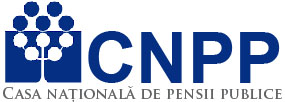 CASA JUDETEANA DE PENSII DAMBOVITANesecretCOMISIA DE EVALUARE SI INVENTARIERE A BUNURILOR PRIMITE CU TITLUGRATUIT IN CADRUL UNOR ACTIVITATI DE PROTOCOL IN EXERCITAREAMANDATULUI SAU A FUNCTIEI DE CATRE TOTI ANGAJATII DIN CADRULCASEI JUDETENE DE PENSII DAMBOVITAPROCES VERBAL NR 100065 / 03.02.2020Membrii Comisiei de evaluare si inventariere a bunurilor primite cu titlu gratuit in cadrul unor activitati de protocol in exercitarea mandatului sau a functiei, care s-a constituit prin Decizia nr. 177 / 14.12.2018 , in baza H.G. nr. 1126/2004 pentru aprobarea regulamentului de punere in aplicare a Legii nr. 251/2004 privind unele masuri referitoare la bunurile primite cu titlu gratuit cu prilejul unor actiuni de protocol in exercitarea mandatului sa functiei , s-au intrunit la data de 03.02.2020 si au analizat daca in cursul anului 2019 au existat bunuri primite cu titlu gratuit da catre angajatii CJP Dambovita. Astfel, s-a evaluat ca nu au fost primite astfel de bunuri de catre angajatii CJP Dambovita_______________________________________________________________________________________________________________________________________________________________________________________________________________________________________________________Conform prevederilorRegulamentului (UE) 2016/679 al Parlamentului European şi al Consiliului din 27 aprilie 2016 privindprotecţiapersoanelorfiziceînceeacepriveşteprelucrareadatelor cu caracter personal şiprivindliberacirculaţie a acestor date şi de abrogare a Directivei 95/46/CE (Regulamentul general privindprotecțiadatelor), informațiilereferitoare la datele cu caracter personal cuprinseînacest document suntconfidențiale. Acesteasuntdestinateexclusivpersoanei/persoanelormenționatecadestinatar/destinatarișialtorpersoaneautorizatesă-l primească.Dacăațiprimitacest document în mod eronat, văadresămrugămintea de a returnadocumentulprimit, expeditorului.